Олимпиада для обучающихся 2 классов (1 вариант)ГБОУ СО «Североуральская школа-интернат»Ф.И., Класс_________________________________________________________Вспомни как животные готовятся к зиме. Нарисуй в кружке правильный знак.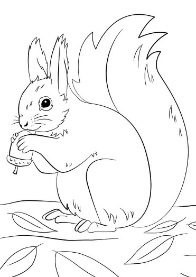 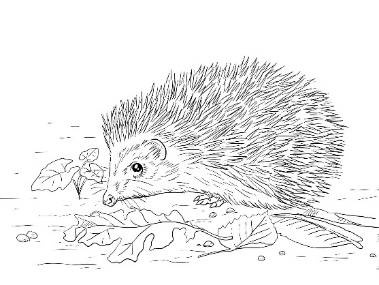 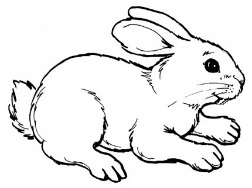 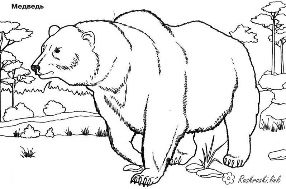 Рассмотри рисунки. Нарисуй в кружке – знак правильного времени года.3.Рассмотри рисунки. Найди домашних и диких животных. Нарисуй в кружке – знак домашнего и дикого животного.4. Рассмотри схемы. Соедини стрелочкой название месяца с схемой.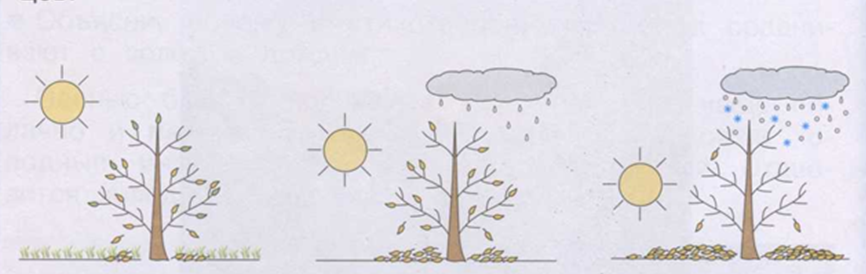 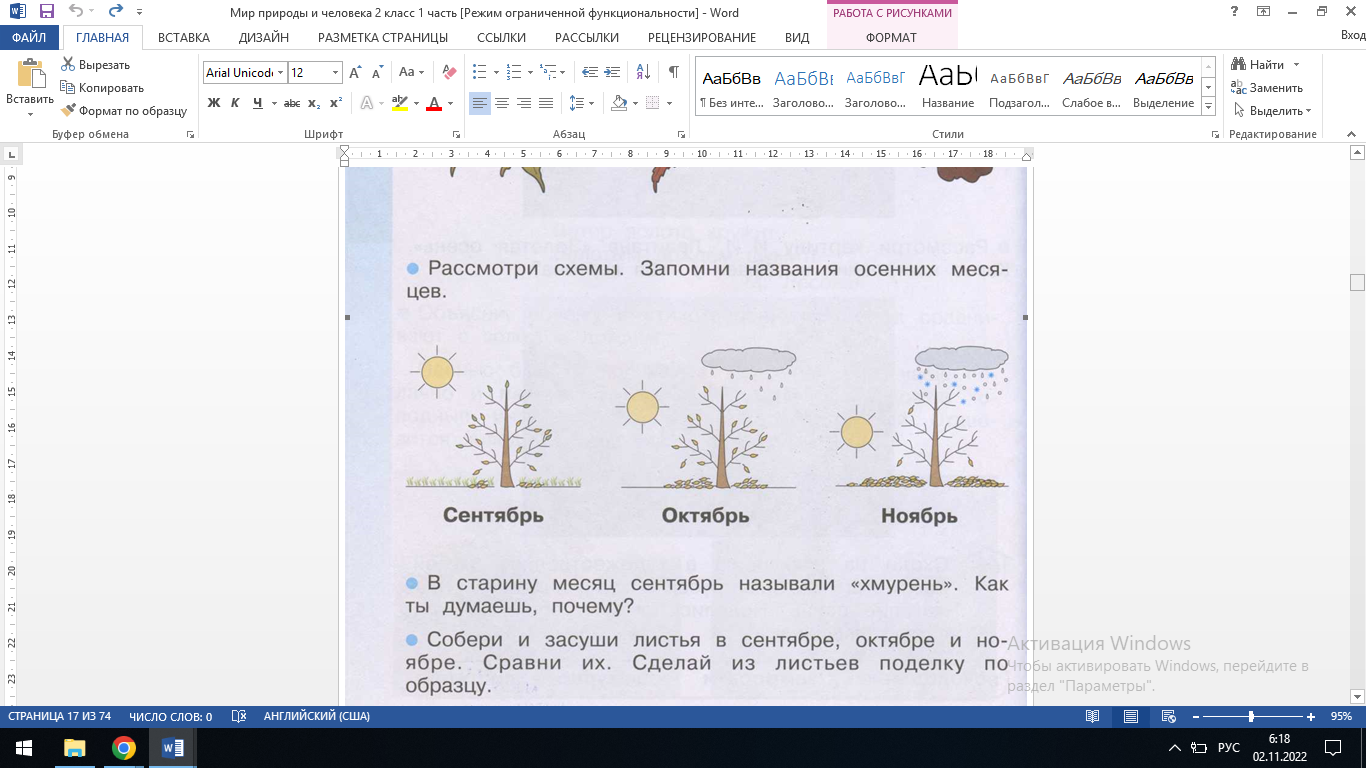          Октябрь                          Сентябрь                       Ноябрь5. Рассмотри форму листьев. Найди и обведи лист клёна.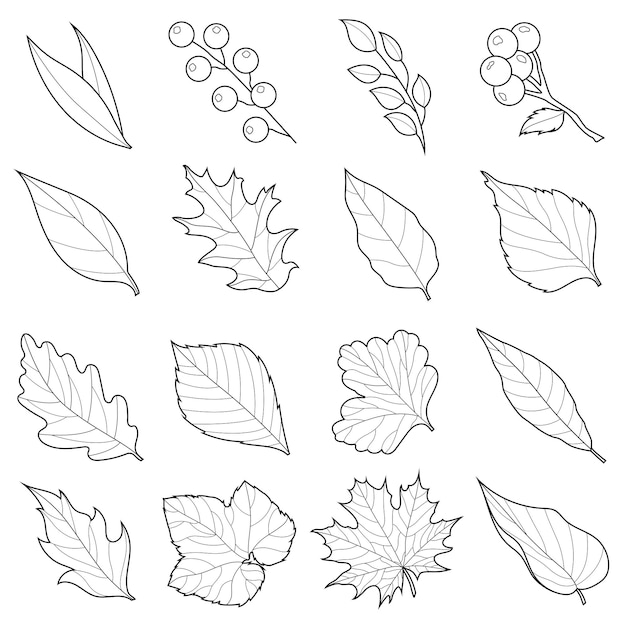 6. Рассмотри картинки. Вспомни какое деверево остается зимой зеленым. Обведи его. 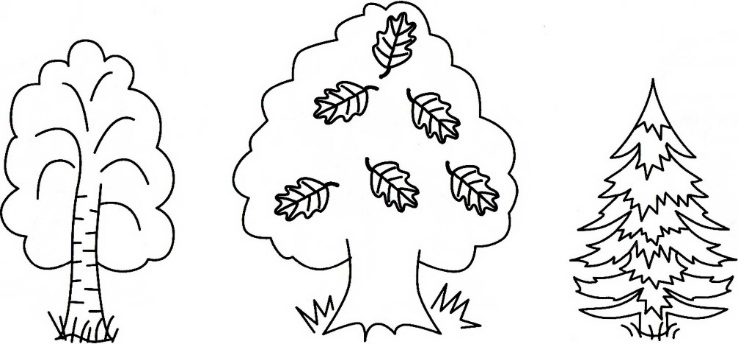 7. Прочитай. Выбери и подчеркни недостающее слово.Сутки – утро, ___________, вечер, ночь.   Весна                     День                Восемь               Месяц8. Рассмотри рисунки насекомых. Какое из них приносит пользу? Обведи его.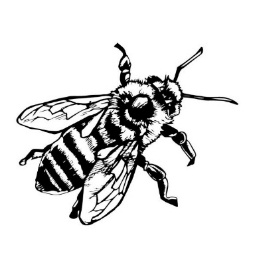 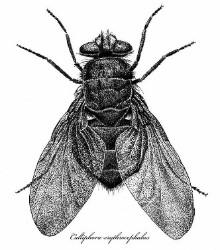 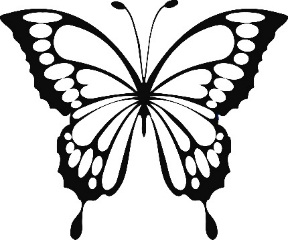 9. Рассмотри рисунки. Выбери и обведи одежду, которая нужна зимой.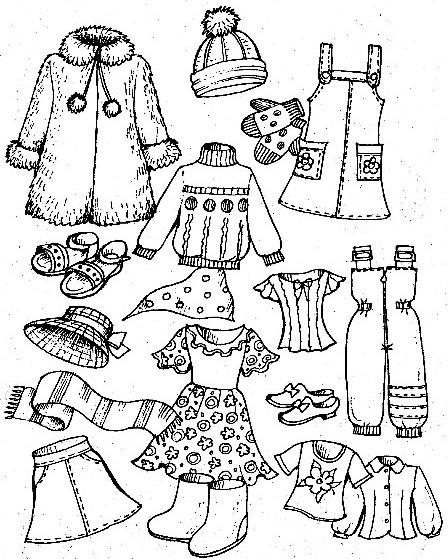 10. Рассмотри рисунки и прочитай слова. Соедини слова с картинкой.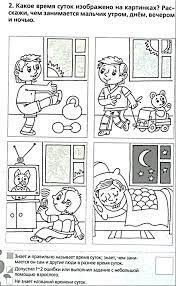            День                      Утро                       Вечер                             НочьМеняют шерстьЗасыпают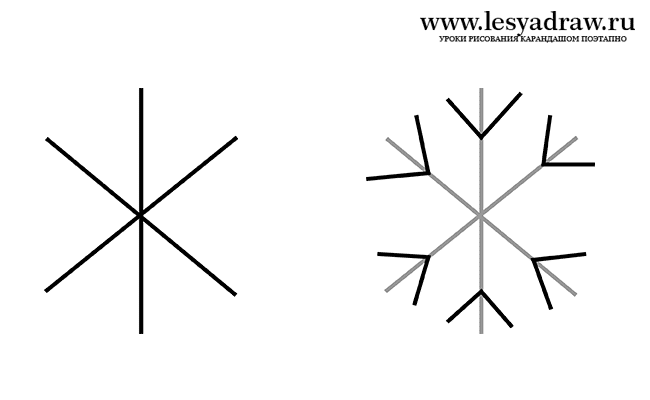 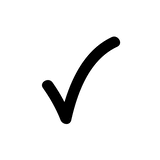 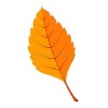 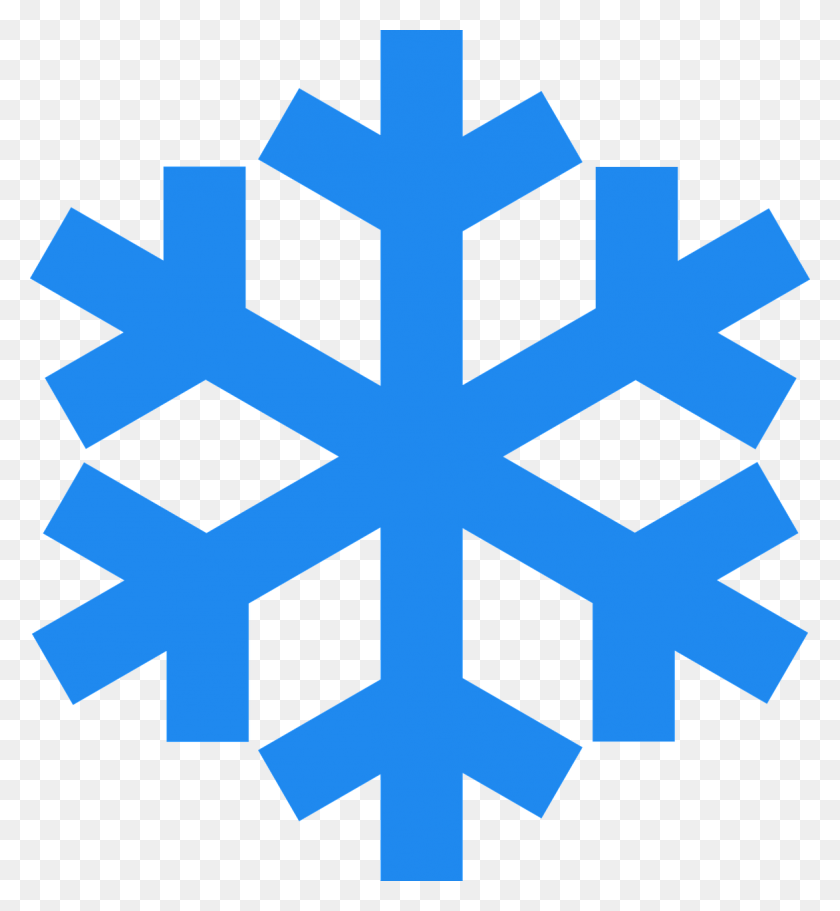 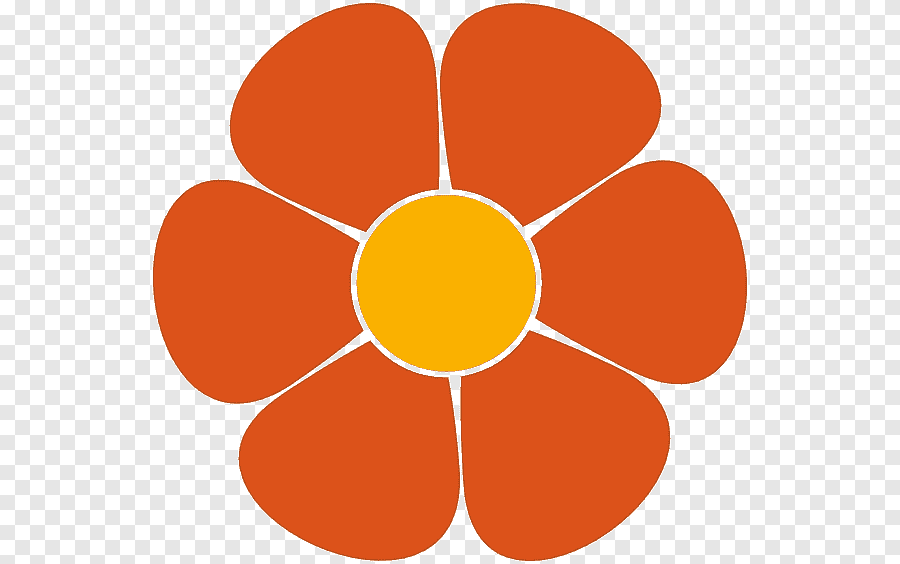 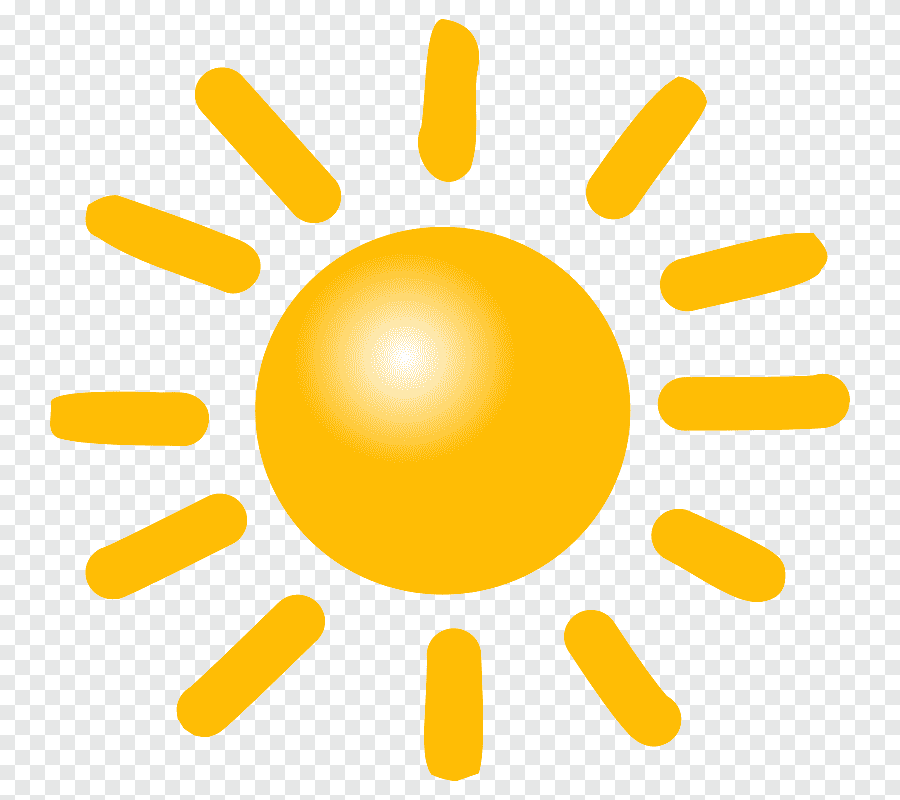 ОсеньЗимаВеснаЛето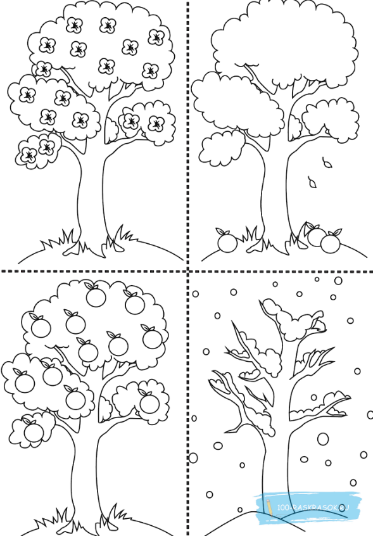 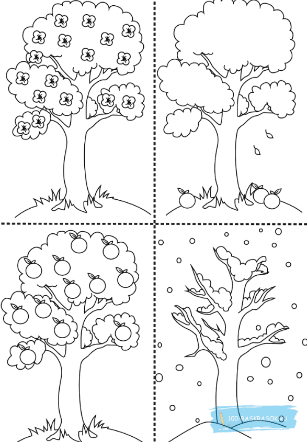 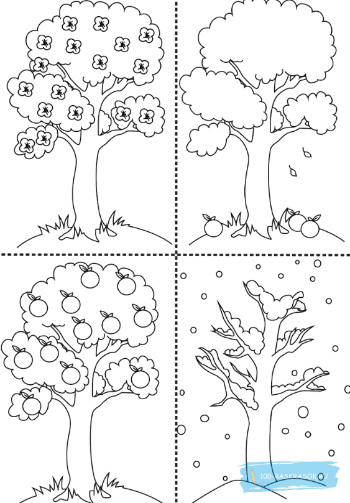 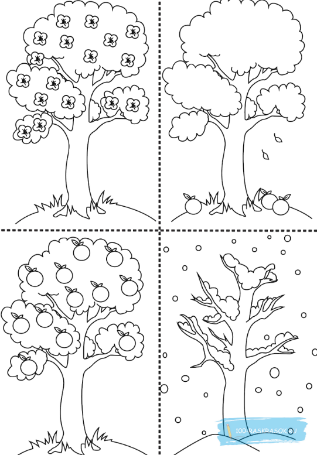 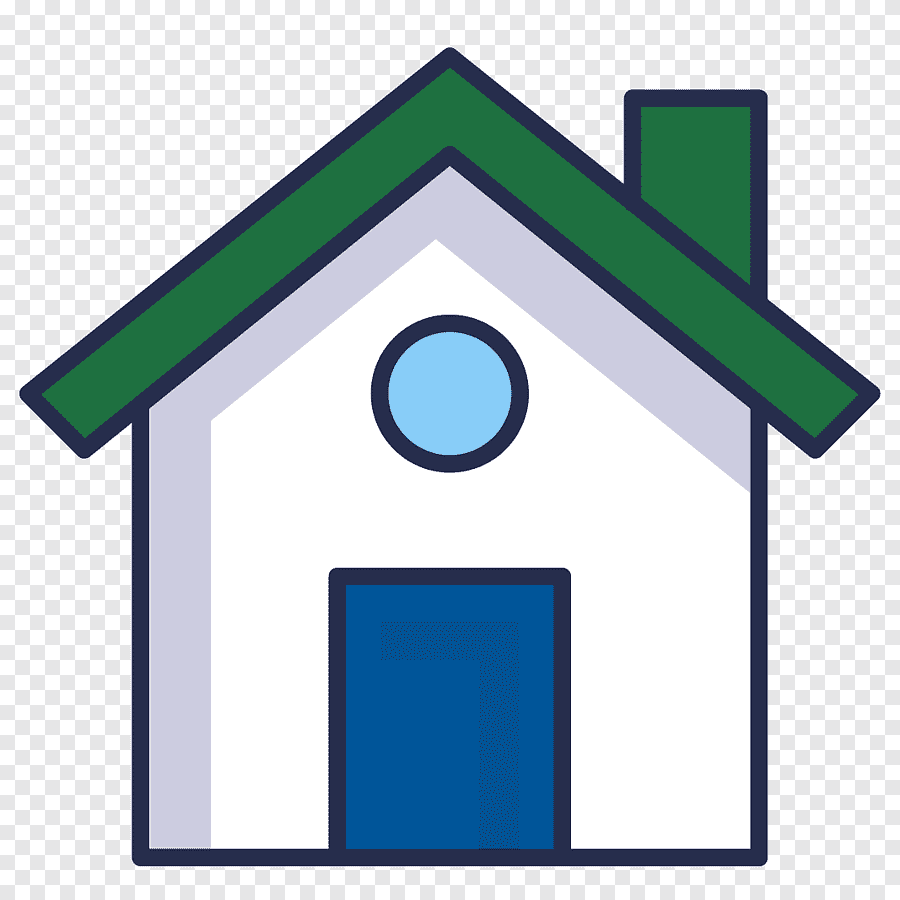 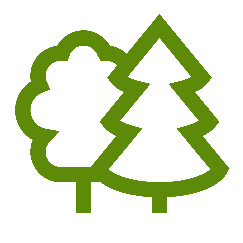 Домашнее животноеДикое животное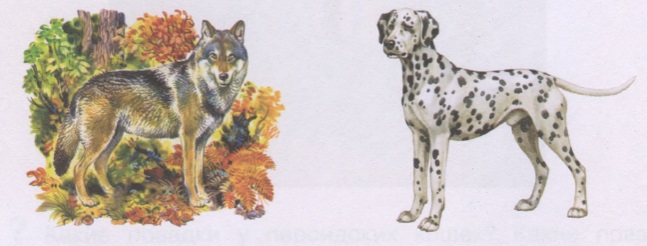 Волк                                           Собака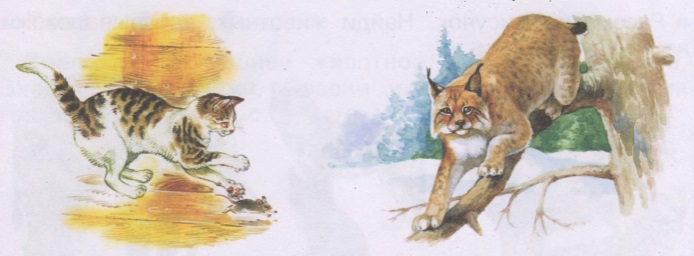 Кошка                                         Рысь